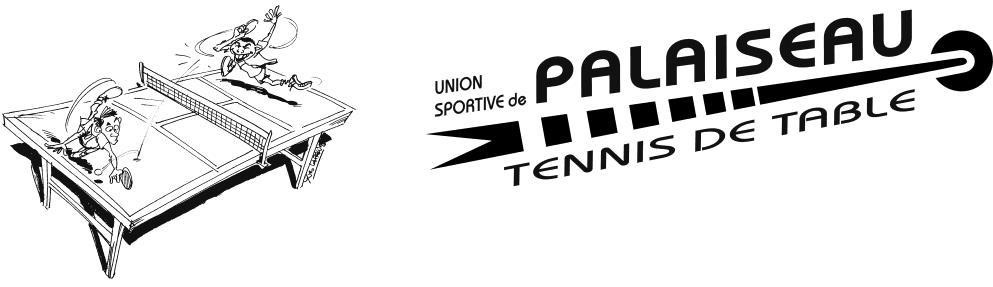 Stage de Février 2022 – 2ème semaineChers parents, chers amis pongistes, La section tennis de table propose à tous les jeunes (y compris baby-ping) et adultes un stage pendant les vacances de Noël du lundi 28 février au vendredi 4 mars 2022 au gymnase Bara à Palaiseau. Ce stage sera l’occasion de pratiquer pendant un grand volume de temps le tennis de table et de progresser rapidement.Le stage se déroule de 9h30h à 17h tous les jours, avec une pause déjeuner de 12h30 à 14h ; à cette occasion les jeunes disposent de plusieurs façons de déjeuner expliquées ci-dessous. Pour obtenir des renseignements, écrivez à l’adresse suivante: usp.ping@gmail.com Cordialement Bureau de l’USPTT Nom: …………………………………………. 	 	Prénom: ………………………………………………… Je souhaite participer au stage complet (10 demi-journées). Je souhaite participer aux demi-journées suivantes :  Pour les parents : Mon enfant pourra sortir seul pour déjeuner chez lui ou acheter de quoi manger au gymnase entre 12h30 et 14h Mon enfant rentrera, accompagné par moi-même ou par: _________________ pour déjeuner entre 12h30 et 14h Mon enfant apportera un repas froid afin de manger avec ses camarades. Mon enfant commandera auprès des responsables de quoi se restaurer le midi (sandwicherie de proximité). Je soussigné(e) Madame / Monsieur: _____________________________________ Autorise mon fils/ ma fille: ______________________________________________ à participer au stage de tennis de table organisé par l’USPTT du lundi 28 février au vendredi 4 mars 2022 et autorise les responsables à agir en mon nom pour toute nécessité d’intervention chirurgicale. Avec le soutien de : Signature 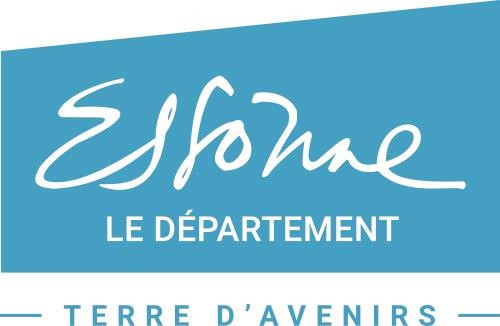 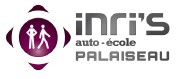 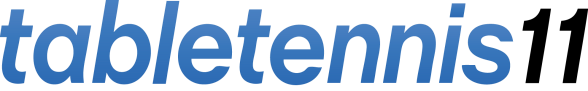 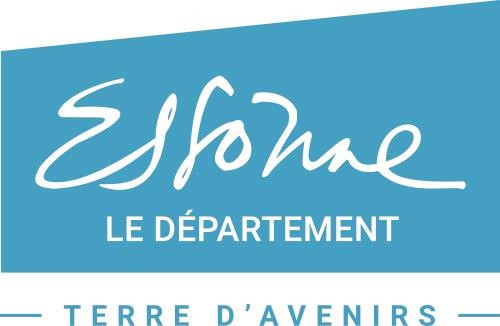 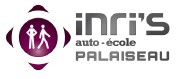 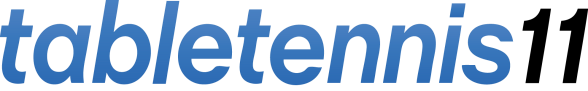 Tarifs du stage Membres de l’USPTT Externes Stage complet 80 € 120 € Tous les matins ou tous les après-midis 50 € 75 € Par demi-journée 15 € la demi-journée 20 € la demi-journée Par journée 20 € la journée 30 € la journée Lundi 28 février matin : 9h30 – 12h30 Lundi 28 février après-midi : 14h – 17h Mardi 1er mars matin : 9h30 – 12h30 Mardi 1er mars après-midi : 14h – 17h Mercredi 2 mars matin : 9h30 – 12h30 Mercredi 2 mars après-midi : 14h – 17h Jeudi 3 mars matin : 9h30 – 12h30 Jeudi 3 mars après-midi : 14h – 17h Vendredi 4 mars matin : 9h30 – 12h30 Vendredi 4 mars après-midi : 14h – 17h 